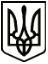 УкраїнаМЕНСЬКА МІСЬКА РАДАЧернігівська областьВИКОНАВЧИЙ КОМІТЕТРІШЕННЯ17 лютого 2021 року                         м. Мена                           № 30Про виконання бюджету Покровської сільської ради за 2020 рікЗаслухавши звіт начальника Фінансового управління Менської міської ради Костенка В.В. про виконання бюджету Покровської сільської ради за 2020  рік, у відповідності з вимогами п. 4 ст. 80 Бюджетного кодексу України, керуючись ст. 28, 52 Закону України «Про місцеве самоврядування в Україні», виконавчий комітет Менської міської ради    ВИРІШИВ:1. Прийняти до відома звіт про виконання бюджету Покровської сільської ради за 2020 рік :- по доходах в сумі 2599346,00 грн., в тому числі по доходах загального фонду бюджету в сумі 2595722,00 грн. та по доходах спеціального фонду бюджету в сумі 3624,00 грн. згідно додатку 1 до даного рішення (додається);- по видатках в сумі 2714168,00 грн., в тому числі по видатках загального фонду бюджету в сумі 2714168,00 грн. та по видатках спеціального фонду бюджету в сумі 0,00 грн. згідно додатку 2 до даного рішення (додається);Додатки 1, 2, 3 до цього рішення є його невід’ємною частиною.2. Винести на розгляд сесії Менської міської ради звіт про виконання бюджету Покровської сільської ради за 2020 рік. 3. Контроль за виконанням цього рішення покласти на начальника Фінансового управління Менської міської ради Костенка В.В.Міський голова 	Г.А. Примаков